Содержание1 Постановка задачи………………………………………………………32 Организационно- экономическая сущность задачи…………………..43 Описание входной информации……………………………………….54 Описание условно-постаянной информации………………………….65 Описание результирующей информации……………………………..76 Описание алгоритма решения задачи…………………………………87 Инструкция по решению задачи………………………………………9 8 Контрольный пример………………………………………………….11   Список литературы……………………………………………………12ЗаданиеДля планового отдела необходимо рассчитать нормативную трудоемкость годовой производственной программы по профессиям и разрядам. Для этого  следует рассчитать два показателя:- нормативную трудоемкость годовой производственной программы по изделиям;- нормативную трудоемкость годовой производственной программы по профессия и разрядам.Первый показатель рассчитывается путем умножения годовой производственной программы изделий на нормативную трудоемкость единицы изделия в разрезе профессий и разрядов, а второй равняется сумме нормативной трудоемкости производственной программы по изделиям.Входная информация: Код изделия, код профессии, код разряда, трудоемкость по профессии и разряду, годовая производственная программа.Результирующая информация: код изделия, трудоемкость годовой программы по изделию, трудоемкость годовой программы по профессии и разряду1. Организационно-экономическая сущность задачи1.1. Наименование задачи: расчет нормативной трудоемкости годовой производственной программы по профессиям и разрядам1.2. Место решения задачи: плановый отдел ООО «Империя»1.3. Цель решения задачи: решение данной задачи позволит производить быстрый расчет нормативной трудоемкости производственной программы предприятия в разрезе профессий и разрядов по каждому изделию.1.4. Периодичность решения задачи: ежегодно до 15 числа последнего месяца, при составлении плана производственной программы на будущий год.1.5. Для кого предназначено решение задачи: для планово-экономического отдела, отдела кадров и руководства предприятия1.6. Источники и способы получения исходных документов:Операционная карта, в которой указана трудоемкость для каждого вида изделия.1.7. Информационная модель задачи. Процесс определения нормативной трудоемкости производственной программы представлена на схеме:2. Описание входной информации2.1. В данном разделе приводится перечень всех первичных документов, используемых для решения задачи.2.2. В качестве входной информации используется документ: «Годовая производственная программа».Описание структуры первичного документа«Годовая производственная программа»2.4. Кол-во за период: По количеству изделий2.5. Описание контроля  ввода документа: - Трудоемкость по профессии и разряду: контроль на диапазон значений (больше 0); - Годовая производственная программа: контроль на диапазон значений (больше 0).3. Описание условно-постоянной информации3.1. Для решения задачи используется документ 3.2. Описание структуры документа4. Описание результирующей информации4.1. Проектируем формы результирующих документовОписание алгоритма решения задачиТpri – годовая трудоемкость производственной программы изделия p, по профессии r, разряда i.Q – годовая программа изделия p.Тri – трудоемкость изделия p, по профессии r, разряда i.Tp - годовая трудоемкость изделия p.,    ,  Приложение к постановке задачи  Наименование  ПредприятияГодовая производственная программаРабота в MS Excel.В качестве входной информации будет выступать операционная карта. Она разрабатывается в плановом отделе и используется для расчета трудоемкости определенного объема выпуска продукции.1. Вызовите Excel:нажмите кнопку «Пуск»;выберите в главном меню команду «Программы»;выберите MS Excel.2. Переименуйте «Лист1» в «Операционная карта»:установите курсор мыши на ярлык «Лист1» (нижняя часть экрана) и нажмите правую кнопку мыши;выберите в контекстном меню команду «Переименовать» и нажмите левую кнопку мыши;наберите на клавиатуре «Операционная карта»;нажмите клавишу «Enter».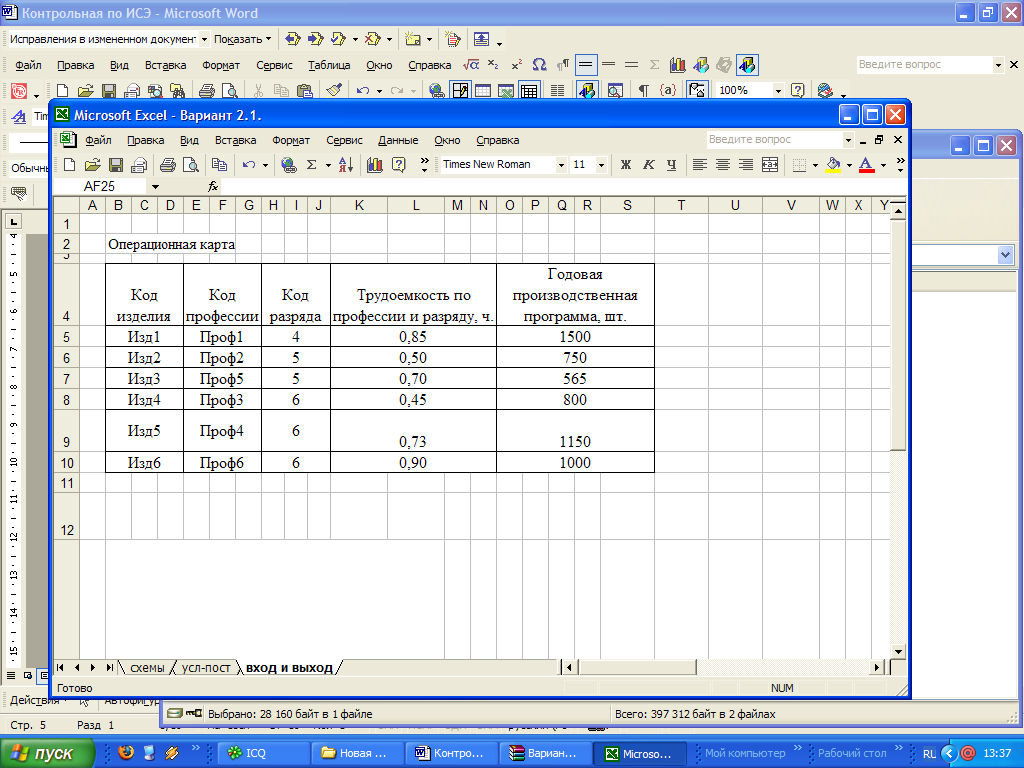 3. Введите заголовок таблицы «Код изделия»:сделайте ячейку А1 активной (установите курсор мыши на пересечении       столбца А и строки 1 и нажмите левую кнопку мыши);наберите на клавиатуре «Операционная карта»;нажмите кнопку V в строке формул (установите курсор мыши на эту кнопку и нажмите левую кнопку мыши).4. Отформатируйте заголовок:выделите ячейки А1÷D1 (сделайте активной ячейку А1, затем нажмите левую кнопку мыши и, не отпуская ее, переместите курсор на ячейку D1)  на панели инструментов «Форматирование» нажмите кнопку5. Отформатируйте ячейки А2÷С2 под ввод длинных заголовков:выделите ячейки А2÷С2;выполните команду «Ячейки...» в меню «Формат»;выберите закладку «Выравнивание»;в группе опций «Отображение» установите флажок опции «переносить, по словам» 6. Введите в ячейки А2 ÷ D2 информацию, представленную.7. Организуйте контроль вводимых данных в колонку «Код изделия»:  выделите ячейки A3÷ А7;  выполните команду «Проверка...» меню «Данные»;  в поле «Тип данных» нажмите кнопку    выберите закладку «Сообщение для ввода»;  введите в поля «Заголовок» и «Сообщение» . Для обработки допущенных  ошибок воспользуйтесь закладкой «Сообщение об ошибке»;выберите закладку «Сообщение об Ошибке». Если установлен флажок «Выводить сообщение об ошибке», при попытке ввода в ячейку недопустимых значений выдается сообщение об ошибке или запрещается ввод неверных данных. Тип предупреждения, задаваемый в поле «Вид:», определяет действия пользователя в ответ на сообщение о вводе неверных данных в ячейку, для которой заданы ограничения на вводимые значения. Назначение полей «Заголовок» и «Сообщение» было описано выше;в поле «Вид:» выберите «Останов» В случае ввода ошибочных данных на экран монитора выводится сообщениеПри выборе в поле «Вид:» типа «Предупреждение» в случае ошибки на экран выводится сообщение Аналогичные сообщения выводятся на экран при выборе в поле «Вид:» типа «Сообщение» 8. Отформатируйте ячейки D3÷D7 для ввода текстовых символов:выделите ячейки D3÷D7;выберите команду «Ячейки...» в меню «Формат»;выберите закладку «Число»;выберите формат «Текстовый»;  нажмите кнопку «ОК».9. Введите информацию, приведенную в табл. 1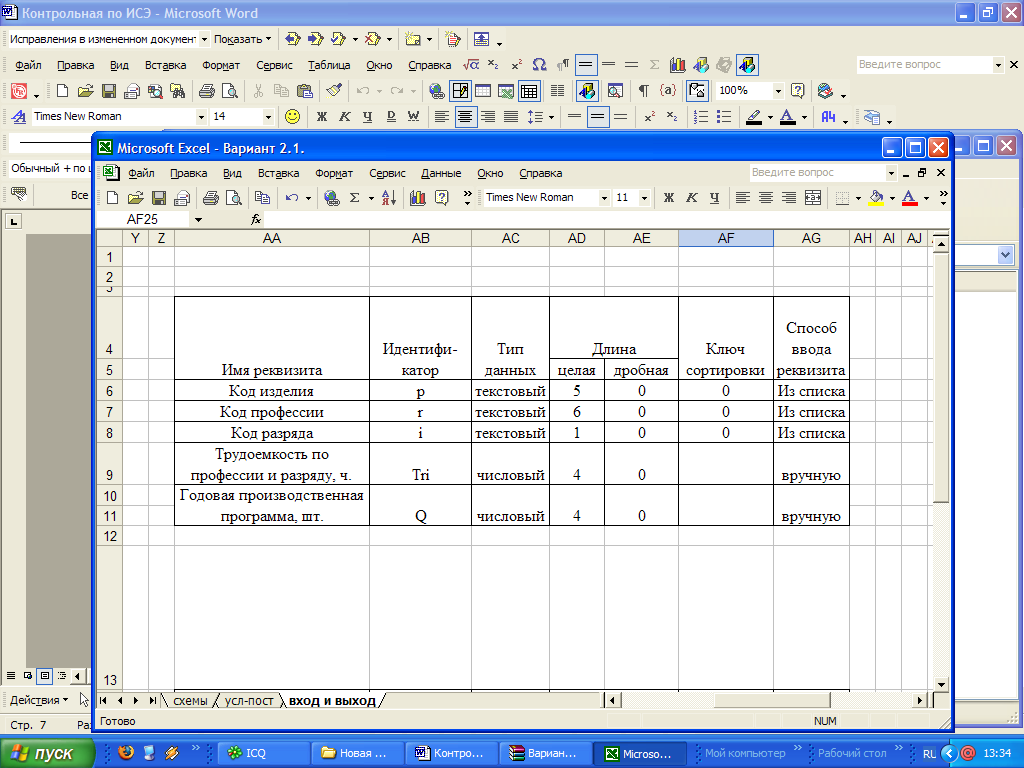 10. Присвойте имя группе ячеек:выделите ячейки A3÷D7;выберите команду «Имя:» в меню «Вставка»;выберите команду «Присвоить»;в окне «Присвоение имени» нажмите кнопку «Добавить»;нажмите кнопку «ОКПереименуйте «Лист2» в «Трудоемкость годовой производственной программы»Создайте таблицу «Трудоемкость годовой производственной программы»13. Организуйте проверку ввода данных в графу  с выдачей  сообщения об ошибке.14.Введите исходные данные 15. Заполните графу «Наименование поставщика» в соответствии с кодом поставщика:  сделайте ячейку ВЗ активной;  воспользуйтесь командой «Функция...» меню «Вставка»;  в поле «Категория:» выберите «Ссылки и массивы»;введите информацию в поле «Табл массив»;воспользуйтесь командой «Имя:» из меню «Вставка»;используйте команду «Вставить...»;выделите «Имя: Код поставщика» нажмите кнопку «ОК» введите информацию в поле «Номер индекса столбца» — 2;введите информацию в поле «Диапазон просмотра» — 0
нажмите кнопку « ОК».16. Скопируйте формулу в ячейки В4÷В13:сделайте ячейку В3 активной;установите курсор на маркер в правом нижнем углу
сделайте двойной щелчок левой кнопкой мышиСтруктура  документа описывается с помощью следующей таблицы: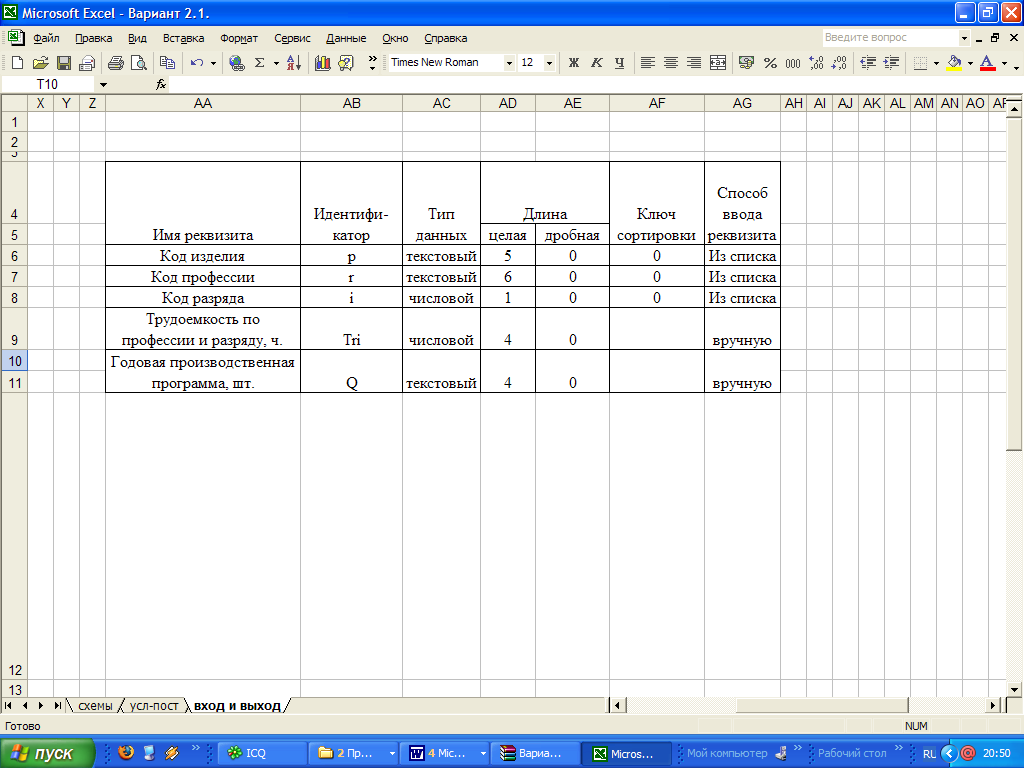 Ввод всей условно-постоянной информации контролируется списком и разрядностью вводимых значений.4. Описание результирующей информацииТрудоемкость годовой производственной программы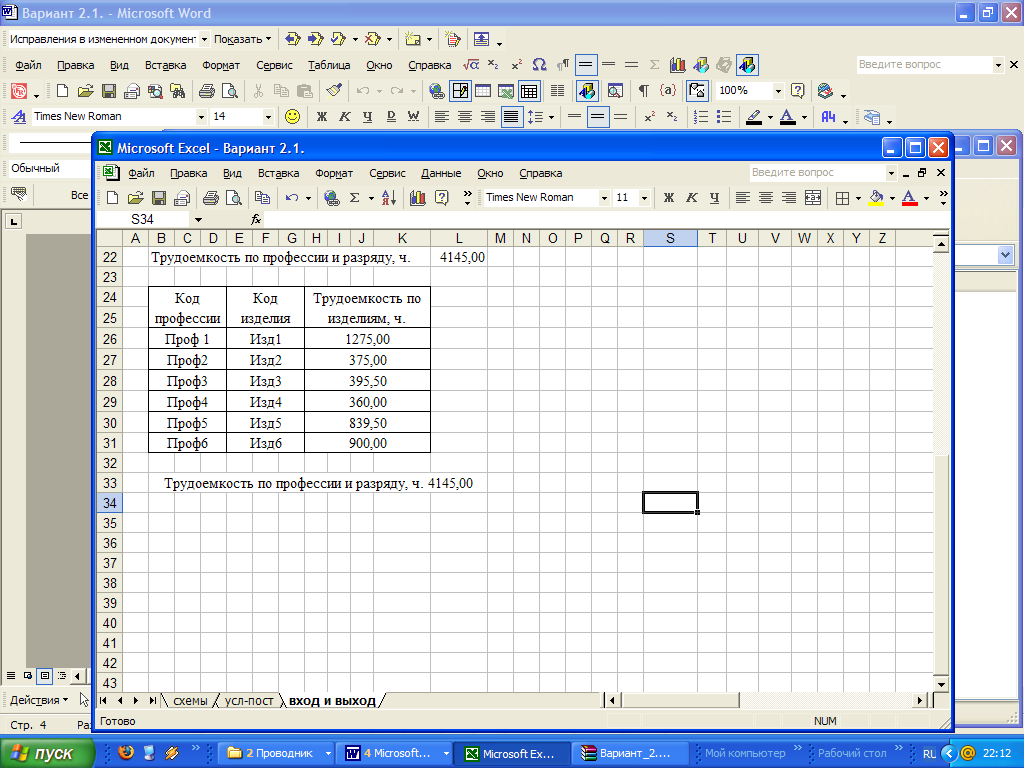 	Трудоемкость по профессии и разряду, ч. 4145,00Структура документа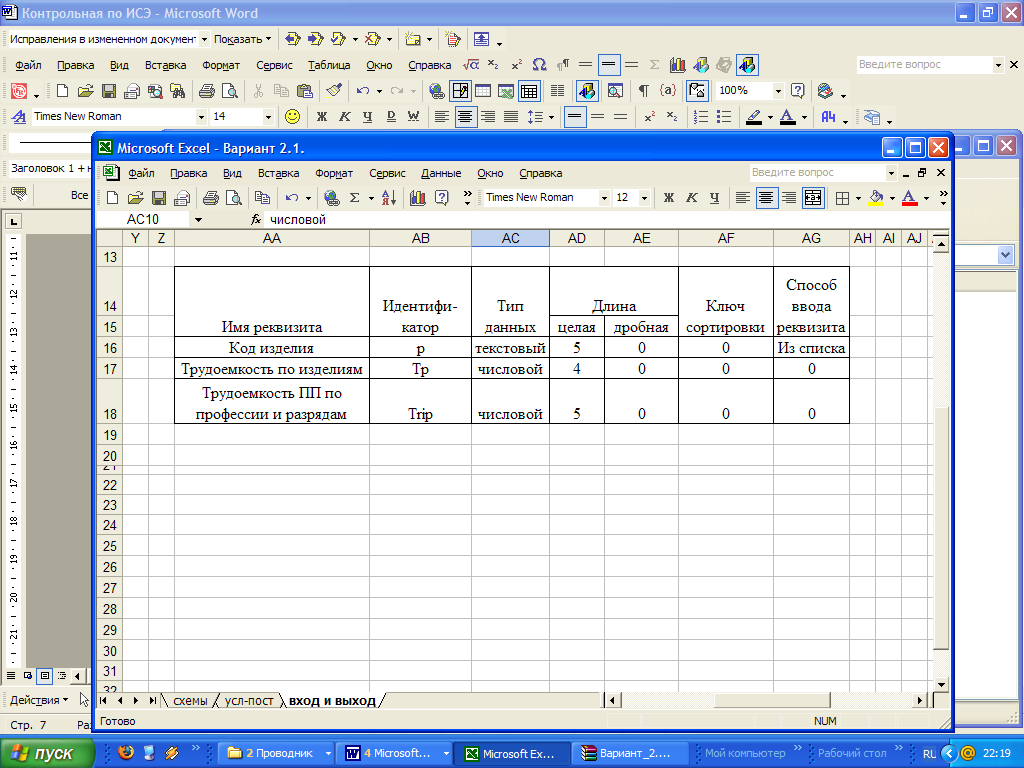 Необходимо проконтролировать значение в ячейках трудоемкость по изделиям, которое вычисляется как произведение трудоемкости по профессиям и разрядам и годовой производственной программы.Годовая трудоемкость производственной программы рассчитывается как сумма всех трудоемкостей по изделиям.5. Описание условно-постоянной информации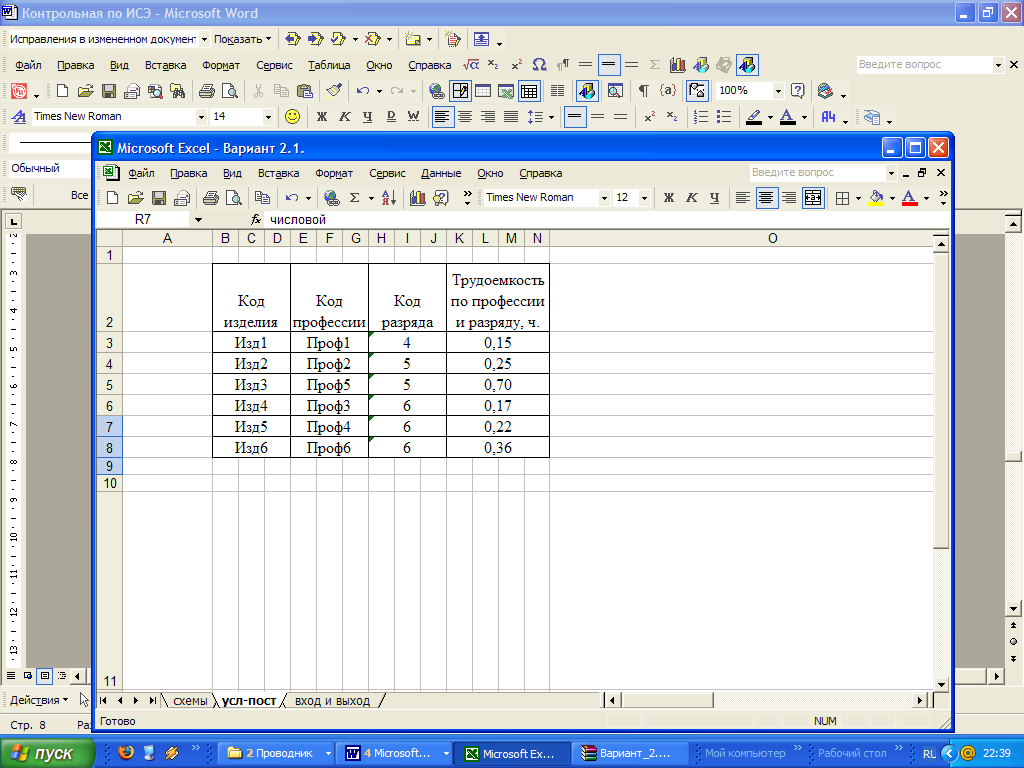 Структура документа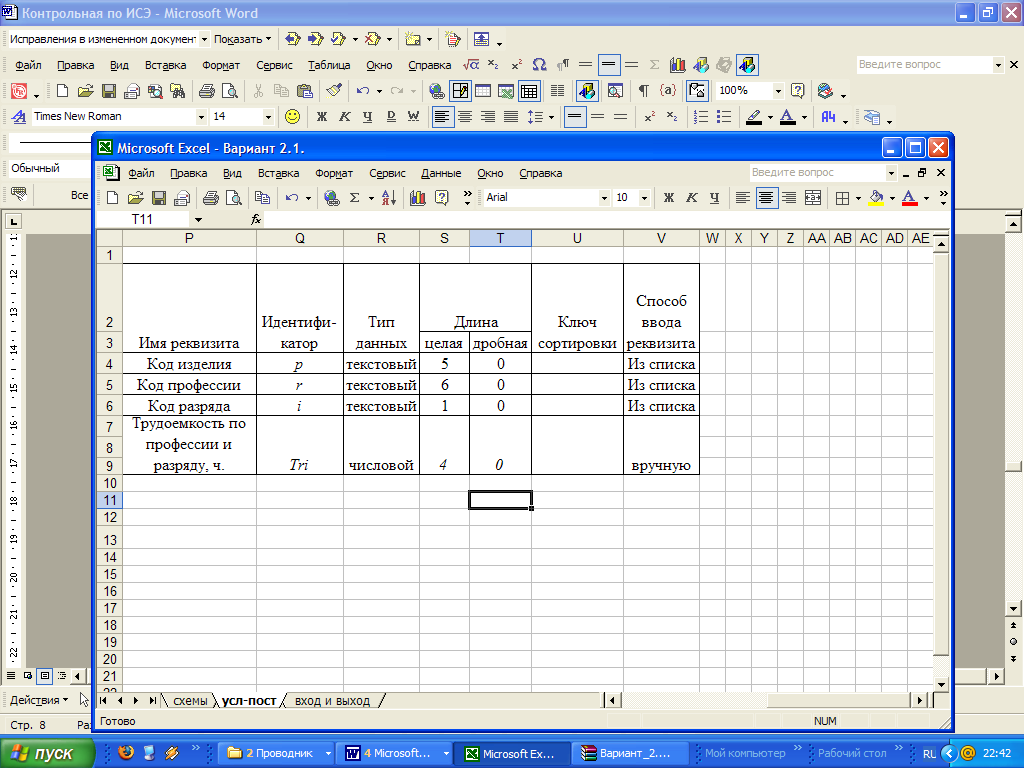 6. Описание алгоритма решения задачиТpri – годовая трудоемкость производственной программы изделия p, по профессии r, разряда i.Q – годовая программа изделия p.Тri – трудоемкость изделия p, по профессии r, разряда i.Tp - годовая трудоемкость изделия p.,    ,  Список литературы1. Брага В.В., Левкин А.А. Компьютерные технологии в бухгалтерском учете на базе автоматизированных систем. — М.: Финстатинформ, 2001. — С. 53—63.2. Информационные технологии управления/Под ред. Г.А. Титоренко. — М.: ЮНИТИ, 2003. — С. 84—142.3. Калашян А.Н., Калянов Г.Н. Структурные модели бизнеса. ОГО-технологии. — М.: Финансы и статистика, 2003. — С. 11—30.4. Ойхман Е.Г., Попов Э.В. Реинжиниринг бизнеса: Реинжиниринг организаций и информационные технологии. — М.: Финансы и статистика, 1997. — С. 16-20, 98—112.5. Романов А.Н., Одинцов Б.Е. Компьютеризация аудиторской деятельности. — М.: ЮНИТИ, 1996. — С. 8—29.6. Романов А.Н., Одинцов Б.Е. Автоматизация аудита. — М: ЮНИТИ, 1999,—  С. 9—25.7. Соколова Г.Н. Информационные технологии экономического анализа. — М.: Экзамен, 2001. — С. 6—45.8. Черемных СВ., Семенов И.О., Ручкин В.С. Структурный анализ систем: IDEF-технологии. — М.: Финансы и статистика, 2001. — С. 66—72.9. Экономическая информатика: Введение в экономический анализ информационных систем. — М.: ИНФРА-М, 2005. —  С. 34—46.Имя реквизитаИдентифи-каторТип данныхДлинаДлинаКлюч сортировкиСпособ ввода реквизитаИмя реквизитаИдентифи-каторТип данныхЦелаядробнаяКлюч сортировкиСпособ ввода реквизитаКод изделияPТекст500Из спискаКод профессииRТекст600Из спискаКод разрядаIТекст100Из спискаТрудоемкость по профессии и разряду, ч.TriЧисл40ВручнуюГодовая производственная программа, шт.Qчисл40ВручнуюКод изделияКод профессииКод разрядаТрудоемкость по профессии и разряду, ч.Изд1Проф140,15Изд2Проф250,25Изд3Проф350,7Изд4Проф460,17Изд5Проф560,22Изд6Проф660,36Имя реквизитаИдентифи-каторТип данныхДлинаДлинаКлюч сортировкиСпособ ввода реквизитаИмя реквизитаИдентифи-каторТип данныхцелаядробнаяКлюч сортировкиСпособ ввода реквизитаКод изделияPТекст500Из спискаТрудоемкость по изделиямTrЧисл4000Трудоемкость ПП по профессии и разрядамTripчисл5000ИзделиеПрофессияРазрядГодовая производственная программа